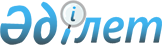 Об утверждении Положения коммунального государственного учреждения "Отдел физической культуры и спорта акимата Кордайского района Жамбылской области"
					
			Утративший силу
			
			
		
					Постановление акимата Кордайского района Жамбылской области от 2 февраля 2015 года № 46. Зарегистрировано Департаментом юстиции Жамбылской области 9 февраля 2015 года № 2523. Утратило силу постановлением акимата Кордайского района Жамбылской области от 15 декабря 2016 года № 419      Сноска. Утратило силу постановлением акимата Кордайского района Жамбылской области от 15.12.2016 № 419 (вводится в действие по истечении 10 календарных дней после дня его первого официального опубликования).

      Примечание РЦПИ.

      В тексте документа сохранена пунктуация и орфография оригинала.

      В соответствии с Законом Республики Казахстан от 23 января 2001 года "О местном государственном управлении и самоуправлении в Республике Казахстан" и Указом Президента Республики Казахстан от 29 октября 2012 года № 410 "Об утверждении Типового положения государственного органа Республики Казахстан" акимат Кордайского района ПОСТАНОВЛЯЕТ:

      1. Утвердить прилагаемое Положение коммунального государственного учреждения "Отдел физической культуры и спорта акимата Кордайского района Жамбылской области".

      2. Коммунальному государственному учреждению "Отдел физической культуры и спорта акимата Кордайского района Жамбылской области" обеспечить в установленном законодательством порядке государственную регистрацию настоящего постановления в органах юстиции и его официальное опубликование.

      3. Контроль за исполнением настоящего постановления возложить на заместителя акима района Б. Жамангозова.

      4. Настоящее постановление вступает в силу со дня государственной регистрации в органах юстиции и вводится в действие по истечении десяти календарных дней после дня его первого официального опубликования.

 ПОЛОЖЕНИЕ
о коммунальном государственном учреждении "Отдел физической культуры и спорта акимата Кордайского района Жамбылской области"
1. Общие положения      1. Коммунальное государственное учреждение "Отдел физической культуры и спорта акимата Кордайского района Жамбылской области" является государственным органом Республики Казахстан, осуществляющим руководство в сфере (сферах) проведения единой государственной политики по развитию массовой физической культуры и спорта, а так же достижения в этой области результатов.

      2. Коммунальное государственное учреждение "Отдел физической культуры и спорта акимата Кордайского района Жамбылской области" не имеет ведомства.

      3. Коммунальное государственное учреждение "Отдел физической культуры и спорта акимата Кордайского района Жамбылской области" осуществляет свою деятельность в соответствии с Конституцией и законами Республики Казахстан, актами Президента и Правительства Республики Казахстан, иными нормативными правовыми актами, а также настоящим положением.

      4. Коммунальное государственное учреждение "Отдел физической культуры и спорта акимата Кордайского района Жамбылской области" является юридическим лицом в организационно-правовой форме государственного учреждения, имеет печати и штампы со своим наименованием на государственном языке, бланки установленного образца, в соответствии с законодательством Республики Казахстан счета в органах казначейства.

      5. Коммунальное государственное учреждение "Отдел физической культуры и спорта акимата Кордайского района Жамбылской области" вступает в гражданско-правовые отношения от собственного имени.

      6. Коммунальное государственное учреждение "Отдел физической культуры и спорта акимата Кордайского района Жамбылской области" имеет право выступать стороной гражданско-правовых отношений от имени государства, если оно уполномочено на это в соответствии с законодательством.

      7. Коммунальное государственное учреждение "Отдел физической культуры и спорта акимата Кордайского района Жамбылской области" по вопросам своей компетенции в установленном законодательством порядке принимает решения, оформляемые приказами руководителя коммунального государственного учреждения "Отдел физической культуры и спорта акимата Кордайского района Жамбылской области" и другими актами, предусмотренными законодательством Республики Казахстан.

      8. Структура и лимит штатной численности коммунального государственного учреждения "Отдел физической культуры и спорта акимата Кордайского района Жамбылской области" утверждаются в соответствии с действующим законодательством.

      9. Местонахождение юридического лица: почтовый индекс 080400, Республика Казахстан, Жамбылская область, Кордайский район, село Кордай, улица Толе би, №106. 

      10. Полное наименование государственного органа – коммунальное государственное учреждение "Отдел физической культуры и спорта акимата Кордайского района Жамбылской области".

      11. Настоящее Положение является учредительным документом коммунального государственного учреждения "Отдел физической культуры и спорта акимата Кордайского района Жамбылской области".

      12. Финансирование деятельности коммунального государственного учреждения "Отдел физической культуры и спорта акимата Кордайского района Жамбылской области" осуществляется из местного бюджета.

      13. Коммунальному государственному учреждению "Отдел физической культуры и спорта акимата Кордайского района Жамбылской области" запрещается вступать в договорные отношения с субъектами предпринимательства на предмет выполнения обязанностей, являющихся функциями коммунального государственного учреждения "Отдел физической культуры и спорта акимата Кордайского района Жамбылской области".

      Если коммунальному государственному учреждению "Отдел физической культуры и спорта акимата Кордайского района Жамбылской области" законодательными актами предоставлено право осуществлять, приносящую доходы деятельность, то доходы, полученные от такой деятельности, направляются в доход государственного бюджета.

 2. Миссия, основные задачи, функции, права и обязанности государственного органа      14. Миссия коммунального государственного учреждения "Отдел физической культуры и спорта акимата Кордайского района Жамбылской области":

      Проведение единой государственной политики по развитию массовой физической культуры и спорта, а также достижению в этой области результатов.

      15. Задачи:

      1) осуществление единой государственной политики в сфере развития физической культуры и спорта;

      2) координация деятельности подведомственных организаций по вопросам реализации государственной политики по развитию физической культуры и спорта, взаимодействие по вопросам, касающимся решения проблем отрасли.

      16. Функции:

      1) реализует основные направления государственной политики по развитию физической культуры и спорта;

      2) проводит районные соревнования по различным видам спорта;

      3) обеспечивает подготовку районных сборных команд по различным видам спорта и их выступления на республиканских и международных спортивных соревнованиях;

      4) поддерживает развитие массового спорта и национальных видов спорта на территории соответствующей административно-территориальной единицы;

      5) присваивает спортивные разряды и категории: Присвоение спортивных разрядов и категорий: второй и третий, первый, второй и третий юношеские, тренер высшего и среднего уровня квалификации второй категории, инструктор-спортсмен высшего уровня квалификации второй категории, методист высшего и среднего уровня квалификации второй категории, судья по спорту;

      6) разрабатывает, утверждает и реализует календарный план районных спортивно-массовых мероприятий;

      7) координирует деятельность спортивных организаций на территории соответствующей административно-территориальной единицы;

      8) координирует организацию и проведение спортивных мероприятий на территории соответствующей административно-территориальной единицы;

      9) анализирует и представляет уполномоченному органу по физической культуре и спорту сведения по развитию физической культуры и спорта по соответствующей административно-территориальной единице;

      10) разрабатывает стратегические документы по развитию физической культуры и спорта по Жамбылской области Кордайского района на основе стратегических и программных документов Республики Казахстан, разделов программы развития территории, а также обеспечивает их мониторинг;

      11) осуществляет мероприятия по реализации поручений акима, акимата района и курирующего должностного лица по вопросам, входящим в компетенцию коммунального государственного учреждения "Отдел физической культуры и спорта акимата Кордайского района Жамбылской области";

      12) организует совместно с уполномоченным органом по физической культуре и спорту и общественными объединениями инвалидов проведение оздоровительных и спортивных мероприятий среди инвалидов;

      13) осуществляет международные, межрегиональные связи в сфере физической культуры и спорта согласно действующего законодательства;

      14) обеспечивает проведение спортивно-массовых мероприятии района и ведет информационно-пропагандистскую работу по привлечению широких слоев населения к занятиям физической культурой и спортом через средства массовой информации;

      15) организует работу службы внутреннего контроля;

      16) осуществляет иные полномочия, возлагаемые на местные исполнительные органы законодательством Республики Казахстан.

      17. Права и обязанности:

      права:

      1) запрашивать и получать от государственных органов, предприятий, организаций и иных учреждений информацию, необходимую для выполнения своих функций;

      2) вносить предложения по созданию, реорганизации и ликвидации подведомственных коммунальному государственному учреждению "Отдел физической культуры и спорта акимата Кордайского района Жамбылской области" организаций;

      3) издавать в пределах своей компетенции приказы и иные акты обязательные для исполнения всеми руководителями подведомственных организаций;

      4) вносить в акимат (акиму) Кордайского района Жамбылской области предложения по основным направлениям развития физической культуры и спорта в Кордайского района Жамбылской области и ее совершенствования;

      5) в пределах своей компетенции участвует в подготовке предложений по совершенствованию законодательства республики по вопросам физической культуры и спорта;

      6) выступать органом государственного управления коммунальных государственных учреждений (предприятиями) и некоммерческих организаций, находящимся в ведении коммунального государственного учреждения "Отдел физической культуры и спорта акимата Кордайского района Жамбылской области";

      7) в пределах своей компетенции, в случае определения единым организатором конкурсов, запрашивать от учреждений, финансируемых из местных бюджетов информацию и материалы (заявка, план закупок и др.) для проведения открытых конкурсов.

      обязанности:

      1) коммунальное государственное учреждение "Отдел физической культуры и спорта акимата Кордайского района Жамбылской области" обязан проводить единую государственную политику в сфере развития физической культуры и спорта, а также исполнять поручения вышестоящих государственных органов и должностных лиц;

      2) коммунальному государственному учреждению "Отдел физической культуры и спорта акимата Кордайского района Жамбылской области" могут быть возложены иные обязанности в соответствии действующему законодательству Республики Казахстан.

 3. Организация деятельности государственного органа      18. Руководство коммунальным государственным учреждением "Отдел физической культуры и спорта акимата Кордайского района Жамбылской области" осуществляется первым руководителем, который несет персональную ответственность за выполнение возложенных на коммунальное государственное учреждение "Отдел физической культуры и спорта акимата Кордайского района Жамбылской области" задач и осуществление им своих функций.

      19. Первый руководитель коммунального государственного учреждения "Отдел физической культуры и спорта акимата Кордайского района Жамбылской области" назначается на должность и освобождается от должности акимом Кордайского района Жамбылской области.

      20. Первый руководитель коммунального государственного учреждения "Отдел физической культуры и спорта акимата Кордайского района Жамбылской области"не имеет заместителей, которые назначаются на должности и освобождаются от должностей в соответствии с законодательством Республики Казахстан.

      21. Полномочия первого руководителя коммунального государственного учреждения "Отдел физической культуры и спорта акимата Кордайского района Жамбылской области":

      1) без доверенности действует от имени коммунального государственного учреждения "Отдел физической культуры и спорта акимата Кордайского района Жамбылской области";

      2) представляет интересы коммунального государственного учреждения "Отдел физической культуры и спорта акимата Кордайского района Жамбылской области" во всех органах;

      3) устанавливает компетенцию работников руководящих должностей;

      4) заключает договора;

      5) выдает доверенности;

      6) открывает банковские счета и совершает сделки;

      7) издает приказы и дает указания, обязательные для всех работников;

      8) принимает на работу и увольняет с работы работников коммунального государственного учреждения "Отдел физической культуры и спорта акимата Кордайского района Жамбылской области";

      9) принимает меры поощрения и налагает взыскания на работников;

      10) утверждает положения о структурных подразделениях коммунального государственного учреждения "Отдел физической культуры и спорта акимата Кордайского района Жамбылской области";

      11) в установленном законодательством порядке утверждает структуру и предельную штатную численность подведомственных учреждений (предприятий);

      12) в установленном законодательством порядке назначает на должность и освобождает от должности руководителей подведомственных государственных учреждений, заместителей руководителя государственных предприятий по представлению руководителя государственного предприятия;

      13) участвует на съездах (конференциях, собраниях) областных федераций по видам спорта.

      Исполнение полномочий первого руководителя коммунального государственного учреждения "Отдел физической культуры и спорта акимата Кордайского района Жамбылской области" в период его отсутствия осуществляется лицом, его замещающим в соответствии с действующим законодательством.

      14) осуществляет иные полномочия, возлагаемые на местные исполнительные органы законодательством Республики Казахстан. 

      22. Первый руководитель определяет полномочия своих заместителей в соответствий с действующим законодательством.

 4. Имущество государственного органа      23. Коммунальное государственное учреждение "Отдел физической культуры и спорта акимата Кордайского района Жамбылской области" может иметь на праве оперативного управления обособленное имущество в случаях, предусмотренных законодательством.

      Имущество коммунального государственного учреждения "Отдел физической культуры и спорта акимата Кордайского района Жамбылской области" формируется за счет имущества, переданного ему собственником, а также имущества (включая денежные доходы), приобретенного в результате собственной деятельности и иных источников, не запрещенных законодательством Республики Казахстан.

      24. Имущество, закрепленное за коммунальным государственным учреждением "Отдел физической культуры и спорта акимата Кордайского района Жамбылской области" относится к коммунальной собственности.

      25. Коммунальное государственное учреждение "Отдел физической культуры и спорта акимата Кордайского района Жамбылской области" не вправе самостоятельно отчуждать или иным способом распоряжаться закрепленным за ним имуществом и имуществом, приобретенным за счет средств, выданных ему по плану финансирования, если иное не установлено законодательством.

 5. Реорганизация и упразднение государственного органа      26. Реорганизация и упразднение коммунального государственного учреждения "Отдел физической культуры и спорта акимата Кордайского района Жамбылской области" осуществляются в соответствии с законодательством Республики Казахстан.


					© 2012. РГП на ПХВ «Институт законодательства и правовой информации Республики Казахстан» Министерства юстиции Республики Казахстан
				
      Аким района

К. Досаев
Утверждено поставлением
акимата Кордайского района
от 02 февраля 2015 года № 46